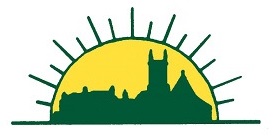 VOLUNTEER WATER BAILIFF APPLICATION FORMTitle (Mr/Mrs/Ms/Miss)    Name……………………………………………………………………………………………………………………………..Date of Birth…………………………….….……………………………………………………………………………….Address……………………………………………………..……………………………………………………………………Postcode……………………………………………………………………..………………………………………………….Tel No (home)…………………………..…………..Mobile No………………………………..………………….....Email address …………………………………………………………………………………………………………………Do you have any first aid qualifications?           Yes/No (please delete)(First Aid at Work/Public first Aid)Can you swim?             Yes/No (please delete)Experience relevant to bailiff work………………………………………………………………………………..………………………………………………………………………………………..……………………………………………………………………………………………………………………………………..…………………………………………….Reason for wishing to become a bailiff/working party member.………………………………………………………………………………………..…………………………………………….………………………………………………………………………………………..…………………………………………….To be contacted in case of emergency:Name:………………………………………………………………………………………………………………………………Address: …………………………………………………………………………………………………………………………..Tel No: …………………………………………………………………………………………………………………………….Relationship to you:……………………………………………………………………………………………………………This information will be kept in the strictest of confidence as part of your voluntary service record and will only be used for HR purposes when necessary.PHYSICAL REPORTAs a part of the process of appointing bailiffs, the Council will need to be aware of any medical conditions that bailiffs may have that could be affected by the nature of their work.  Please specify any personal medical details and enclose them in a separate envelope with this application.  This information will be dealt with in the strictest confidence.SECURITYIn representing the Council as a bailiff your duties will bring you into contact with a wide range of members of the public.  For security reasons the Council requires a Disclosure and Barring Service (DBS) check to be carried out on all its representatives.  Do we have your permission to do so?YES/NO (delete)WATER BAILIFF CODE OF CONDUCTTo act as a responsible representative of Earley Town CouncilTo treat all members of the public with due respect and careTo carry out all tasks and duties with the minimum of disturbance and noiseTo provide advice and accurate information to members of the public in respect of the LakeTo use discretion when discussing the policies of the Council regarding the management of the park and LakeTo act on the behalf of Earley Town Council according to the guidelines and risk                 assessments provided.To assist in the patrolling and observation of fishing practice at the Lake, including enforcement of Angling Rules and ByelawsTo encourage anglers to respect wildlife, vegetation and other users of the park.I confirm that the information I have provided is accurate and agree to abide by the Code of Conduct as stated above.Signed…………………………………Name (please print)…………………………...Date……………………Please return your application to:- Operations Manager, Earley Town Council, Council Offices, Radstock Lane, Earley, Reading, RG6 5UL.     